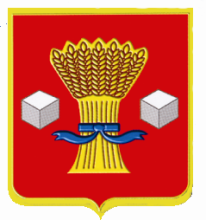 АдминистрацияСветлоярского муниципального района Волгоградской области                              ПОСТАНОВЛЕНИЕот 26.01. 2024           № 77В соответствии с Федеральным законом от 06.10.2003 № 131-ФЗ «Об общих принципах организации местного самоуправления в Российской Федерации», Федеральным законом от 28.12.2009 № 381-ФЗ «Об основах государственного регулирования торговой деятельности в Российской Федерации», приказом комитета промышленности и торговли Волгоградской области от 04.02.2016 № 14-ОД «Об утверждении порядка разработки и утверждения схем размещения нестационарных торговых объектов на территории Волгоградской области», решением Светлоярской районной Думы Волгоградской области от 14.02.2023 № 47/210 «Об утверждении порядка размещения нестационарных торговых объектов на территории Светлоярского муниципального района Волгоградской области», руководствуясь Уставом Светлоярского муниципального района Волгоградской области, протоколом заседания межведомственной комиссии по разработке схемы или внесению изменений в схему размещения нестационарных торговых объектов на территории Светлоярского муниципального района Волгоградской области от 22.01.2024 № 1, в целях упорядочения размещения нестационарных торговых и других объектов потребительского рынка, создания условий для улучшения организации и качества торгового обслуживания населения,п о с т а н о в л я ю:Схему размещения нестационарных торговых объектов на территории Светлоярского муниципального района Волгоградской области на 2021-2037 годы, утвержденную постановлением администрации Светлоярского муниципального района Волгоградской области от 28.10.2020  № 1849, изложить в новой редакции согласно приложению.Признать утратившим силу подпункт 1.2. пункта 1 постановления администрации Светлоярского муниципального района Волгоградской области от 14.08.2023 № 1083 «О внесении изменений в схему размещения нестационарных торговых объектов на территории Светлоярского муниципального района Волгоградской области на 2021-2025 годы, утвержденную постановлением администрации Светлоярского муниципального района Волгоградской области от 28.10.2020 № 1849».Отделу по муниципальной службе, общим и кадровым вопросам администрации Светлоярского муниципального района Волгоградской области (Иванова Н.В.) направить настоящее постановление для размещения на официальном сайте Светлоярского муниципального района Волгоградской области в сети «Интернет».Контроль за исполнением настоящего постановления возложить на исполняющего обязанности заместителя главы Светлоярского муниципального района Волгоградской области Подхватилину О.И.Глава муниципального района                                                                В.В.ФадеевЗыкова А.Ю  СХЕМАразмещения нестационарных торговых объектов на территории Светлоярского муниципального района Волгоградской области на 2021-2037 годы                                                                                                                                                                                                                                                     »О внесении изменений в схему размещения нестационарных торговых объектов на территории Светлоярского муниципального  района Волгоградской области на 2021-2037 годы, утвержденную постановлением администрации Светлоярского муниципального района Волгоградской области от 28.10.2020 № 1849Приложение                                                                                                                                               к постановлению администрации Светлоярского муниципального района                                                                                                                                                                                                                Волгоградской области   от 26.01.2024 № 77                                                                                                                      «Приложение к постановлению администрации Светлоярского муниципального района Волгоградской области  от 28.10.2020 № 1849 № п/п№ местаАдресные ориентиры нестационарного торгового объектаВиднестационарного объектаВид деятельности, специализация (при ее наличии) нестационарного торгового объектаПлощадьместа размещениянто, кв. м.Собственник земельного участка (здания, строения, сооружения)1234567Светлоярское городское поселение муниципального района Волгоградской областиСветлоярское городское поселение муниципального района Волгоградской областиСветлоярское городское поселение муниципального района Волгоградской областиСветлоярское городское поселение муниципального района Волгоградской областиСветлоярское городское поселение муниципального района Волгоградской областиСветлоярское городское поселение муниципального района Волгоградской областиСветлоярское городское поселение муниципального района Волгоградской области11р. п. Светлый Яр, мкр. 1 дом 12лотокбезалкогольныенапитки6земельный участок, государственная собственность на который не разграничена22р. п. Светлый Яр, мкр. 1 дом 11место для развозной торговли (автоприцеп)безалкогольныенапитки10земельный участок, государственная собственность на который не разграничена33р. п. Светлый Яр, мкр. 1 между домами 11 и 10 павильонтабачные изделия5 земельный участок, государственная собственность на который не разграничена44р. п. Светлый Яр, ул. Промышленная, прилегает к участку №1павильонбытовые услуги12земельный участок, государственная собственность на который не разграничена55р. п. Светлый Яр, ул. Промышленная, в 25 метрах юго-западнее участка №1павильонпродовольственные      товары20  земельный участок, государственная собственность на который не разграничена                                                                                                                                                                                                                                                                                                                                                                                                                                                                                                        66р. п. Светлый Яр, мкр. 1 между домами 28 и 10киоскпочтовые товары5 земельный участок, государственная собственность на который не разграничена77р. п. Светлый Яр, ул. Сидоровакиоскправославная лавка4 земельный участок, государственная собственность на который не разграничена88р. п. Светлый Яр, ул. Мелиоративнаякиоскправославная лавка4 земельный участок, государственная собственность на который не разграничена99р. п. Светлый Яр, мкр. 1, в 30 метрах севернее дома № 20киоскхлебобулочные изделия и продовольственные товары6 земельный участок, государственная собственность на который не разграничена1013р. п. Светлый Яр, перекресток улиц Сидорова и Молодежнаяпавильоннепродовольственные товары50земельный участок, государственная собственность на который не разграничена1114р. п. Светлый Яр, мкр. 2 напротив магазина«ПокупАлко»елочный базарсезонная торговля деревьями хвойных пород30земельный участок, государственная собственность на который не разграничена 1215р. п. Светлый Яр, мкр. 2напротив магазина«ПокупАлко»автомашинасезонная продажа плодоовощной продукции, бахчевых культур6земельный участок, государственная собственность на который не разграничена1316р. п. Светлый Яр, мкр. 2 напротив магазина«ПокупАлко»автомашинасезонная торговля рассадой, саженцами, семенами, цветами6земельный участок, государственная собственность на   который не разграничена1417р. п. Светлый Яр, мкр. 1, площадка между домами 11 и 12лотокпродажа кулинарной продукции1земельный участок, государственная собственность на   который не разграничена1520р. п. Светлый Яр, мкр. 1, площадка между домами 11 и 12лотоксезонная торговля рассадой, саженцами, семенами, цветами (в том числе искусственными)2земельный участок, государственная собственность на   который не разграничена1621р. п. Светлый Яр, мкр. 1 площадка напротив дома 39елочный базарсезонная торговля деревьями хвойных пород20земельный участок, государственная собственность на   который не разграничена1722р. п. Светлый Яр, мкр. 1 дом 12, напротив магазина «Покупочка»киоскхлебобулочные изделия и продовольственные товары6земельный участок, государственная собственность на   который не разграничена1823р. п. Светлый Яр, мкр. 2, напротив магазина «ПокупАлко»киоскхлебобулочные изделия и продовольственные товары6 земельный участок, государственная собственность на   который не разграничена1924р. п. Светлый Яр, ул. Сидорова, у магазина «Техника» киоскхлебобулочные изделия и продовольственные товары6 земельный участок, государственная собственность на   который не разграничена2025р. п. Светлый Яр, мкр. 2напротив магазина«ПокупАлко»киоскпродовольственные товары9земельный участок, государственная собственность на   который не разграничена2126р. п. Светлый Яр, мкр. 2напротив магазина«ПокупАлко»место для развозной торговли(автоприцеп)безалкогольные напитки10земельный участок, государственная собственность на   который не разграничена2228р. п. Светлый Яр, мкр. 1 дом 12лотокбезалкогольныенапитки6земельный участок, государственная собственность на   который не разграничена2331р. п. Светлый Яр,ул. Сидороваелочный базарсезонная торговля деревьями хвойных пород30 земельный участок, государственная собственность на   который не разграничена2432р. п. Светлый Яр, мкр. 2 напротив магазина«ПокупАлко»елочный базарсезонная торговля деревьями хвойных пород30 земельный участок, государственная собственность на   который не разграничена2535р. п. Светлый Яр, ул. Спортивная, парк отдыха «Молодежный»киоскпродажа  кулинарной продукции6 Светлоярское городское поселение муниципального района Волгоградской области2636р. п. Светлый Яр, мкр.1, у дома № 12киоскпродажа  кулинарной продукции6земельный участок, государственная собственность на   который не разграничена2785р. п. Светлый Яр, мкр.1, у дома № 12киоскпродажа мороженого в упаковке изготовителя8земельный участок, государственная собственность на   который не разграничена2888р. п.Светлый Яр, ул. Сидорова, у входа в парк культуры и отдыха  павильонреализация продуктов общественного питания15земельный участок, государственная собственность на   который не разграничена2989р. п. Светлый Яр, ул. Спортивная, парк отдыха «Калейдоскоп»киоскнепродовольственные товары12Светлоярское городское поселение муниципального района Волгоградской области3089/1р. п. Светлый Яр, ул. Спортивная, парк отдыха «Калейдоскоп»киоскпродовольственные товары18Светлоярское городское поселение муниципального района Волгоградской области3189/2р. п. Светлый Яр, ул. Спортивная, парк отдыха «Калейдоскоп»киоскпродовольственные товары12Светлоярское городское поселение муниципального района Волгоградской области3290р. п. Светлый Яр, пер. Театральный, парк отдыха «Победа»киоскпродовольственные товары12 Светлоярское городское поселение муниципального района Волгоградской области3395р. п. Светлый Яр, мкр. 1, около дома № 28павильонреализация продуктов общественного питания15 земельный участок, государственная собственность на   который не разграничена34100р. п. Светлый Яр, мкр.1, у дома № 28киоскуслуги по ремонту обуви9земельный участок, государственная собственность на   который не разграничена35102р. п. Светлый Яр, мкр. 1, площадка в торце дома №34автомашинаяйцо столовое6земельный участок, государственная собственность на   который не разграничена36118р. п. Светлый Яр, в 5 метрах к югу от ФГУ ПСФРкиоскреализация продуктов общественного питания5земельный участок, государственная собственность на   который не разграничена37126р. п. Светлый Яр, набережнаяместо для развозной торговли(автолавка)реализация продуктов общественного питания10Светлоярское городское поселение муниципального района Волгоградской области 38127р. п. Светлый Яр, набережнаяместо для развозной торговли(автоприцеп)безалкогольные напитки10Светлоярское городское поселение муниципального района Волгоградской области Большечапурниковское сельское поселение Светлоярского муниципального района Волгоградской областиБольшечапурниковское сельское поселение Светлоярского муниципального района Волгоградской областиБольшечапурниковское сельское поселение Светлоярского муниципального района Волгоградской областиБольшечапурниковское сельское поселение Светлоярского муниципального района Волгоградской областиБольшечапурниковское сельское поселение Светлоярского муниципального района Волгоградской областиБольшечапурниковское сельское поселение Светлоярского муниципального района Волгоградской областиБольшечапурниковское сельское поселение Светлоярского муниципального района Волгоградской области3939с. Большие Чапурники, придорожная полоса автодороги Волгоград-Элиста, в 50 м к северу от поста ДПСпавильонпродовольственные товары50земельный участок, государственная собственность на   который не разграничена4040с. Большие Чапурники, в 25ти метрах от автодороги Волгоград-Элиста, площадка бывшего совхоза «Красноармейский»бахчевой развалсезонная продажа плодоовощной продукции, бахчевых культур50 земельный участок, государственная собственность на   который не разграничена4141с. Большие Чапурники, в 25ти метрах от автодороги Волгоград-Элиста, площадка напротив магазина «Капелька»  бахчевой развалсезонная продажа плодоовощной продукции, бахчевых культур50 земельный участок, государственная собственность на   который не разграничена4242с. Большие Чапурники, в 25ти метрах от автодороги Волгоград-Элиста, площадка напротив базы «Стройматериалы»бахчевой развалсезонная продажа плодоовощной продукции, бахчевых культур50 земельный участок, государственная собственность на   который не разграничена4343с. Большие Чапурники, в 25-ти метрах от автодороги Волгоград - Элиста, поворот на г. Котельниковобахчевой развалсезонная продажа плодоовощной продукции, бахчевых культур10земельный участок, государственная собственность на   который не разграничена4444с. Большие Чапурники, в 25-ти метрах от автодороги Волгоград - Элиста, поворот на г. Котельниковокиоск продажа рыбы 6 земельный участок, государственная собственность на   который не разграничена4546с. Большие Чапурники, придорожная полоса автодороги Волгоград-Элиста, в 100 м. к северу от поста ДПСпавильонпродовольственные товары18 земельный участок, государственная собственность на   который не разграничена4647с. Большие Чапурники, автодорога Волгоград-Элиста, в 30-ти метрах от обочины дороги и в 50-ти метрах севернее поста ДПСпавильон реализация продуктов общественного питания20 земельный участок, государственная собственность на   который не разграничена4748с. Малые Чапурники, площадка напротив магазина «Продукты», в 15 метрах от автодороги «Волгоград-Элиста»бахчевой развалсезонная продажа плодоовощной продукции, бахчевых культур30 земельный участок, государственная собственность на   который не разграничена4849с. Малые Чапурники, площадка напротив  в 15 метрах от автодороги «Волгоград-Элиста», поворот на СНТ «Нефтепереработчик»бахчевой развалсезонная продажа плодоовощной продукции, бахчевых культур30земельный участок, государственная собственность на   который не разграничена4950с. Малые Чапурники, ул. Школьная, координаты 48.446760, 44.572597павильонтабачные изделия20земельный участок, государственная собственность на   который не разграничена5051с. Большие  Чапурники, автодорога Волгоград-Элиста, в 10 метрах восточнее магазина «Магнит»место для развозной торговли(автоприцеп)продовольственные товары10земельный участок, государственная собственность на   который не разграничена5191с. Большие Чапурники, ул. Тимошенко, в 15 метрах от автодороги Волгоград-Элиста, северо-западнее поста ГИБДДместо для развозной торговли (автолавка)продовольственные товары10земельный участок, государственная собственность на   который не разграничена5292с. Большие Чапурники, ул. Тимошенко, в 10 метрах от автодороги Волгоград-Элиста, в 70 метрах южнее поста ГИБДДтонарпродовольственные товары20земельный участок, государственная собственность на   который не разграничена53101с. Большие Чапурники, рядом с земельным участком кадастровый номер 34:26:060601:879павильонпродовольственные товары70земельный участок, государственная собственность на   который не разграничена54107с. Большие Чапурники,ул. Советская, д. 1/3павильоннепродовольственные товары50земельный участок, государственная собственность на   который не разграничена55110СНТ - «Нефтепереработчик»,    ул. Садовая, рядом с автобусной остановкойпавильонпродовольственные товары55земельный участок, государственная собственность на   который не разграничена56112с. Большие Чапурники, ул. Тимошенко, в 10 метрах от автодороги Волгоград-Элиста, в 90 метрах южнее поста ГИБДД павильонпродовольственные товары20земельный участок, государственная собственность на   который не разграничена57113	с. Большие Чапурники, СНТ «Мечта», автобусное кольцопавильонпродовольственные товары25земельный участок, государственная собственность на   который не разграничена58115СНТ - «Нефтепереработчик», вблизи земельного участка № 60 по ул. Цветочнаяпавильонпродовольственные товары15земельный участок, государственная собственность на   который не разграничена 59117с. Малые Чапурники,по ул. Школьная 22павильоншиномонтаж50земельный участок, государственная собственность на   который не разграничена60119с. Большие Чапурники,                  в 10 метрах от поста ДПСторговый автомат (уличная кофе-машина)продовольственные товары (кофе, чай, горячий шоколад)1земельный участок, государственная собственность на   который не разграничена61121с. Большие Чапурники, вблизи дома по ул. Ильина 34киоскпочтовые товары5земельный участок, государственная собственность на   который не разграничена62124СНТ - «Нефтепереработчик», по ул. Садовая на въезде в СНТкиоскпродовольственныетовары6земельный участок, государственная собственность на   который не разграничена3.Дубовоовражное сельское поселение Светлоярского муниципального района Волгоградской области3.Дубовоовражное сельское поселение Светлоярского муниципального района Волгоградской области3.Дубовоовражное сельское поселение Светлоярского муниципального района Волгоградской области3.Дубовоовражное сельское поселение Светлоярского муниципального района Волгоградской области3.Дубовоовражное сельское поселение Светлоярского муниципального района Волгоградской области3.Дубовоовражное сельское поселение Светлоярского муниципального района Волгоградской области3.Дубовоовражное сельское поселение Светлоярского муниципального района Волгоградской области6352с. Дубовый Овраг, ул. Октябрьская, площадка около магазина «Продукты» Дубовоовражного ПОместо для развозной торговли (автолавка)сезонная продажа плодоовощной продукции, бахчевых культур10 земельный участок, государственная собственность на   который не разграничена6454с. Дубовый Овраг, ул. Октябрьская, напротив дома № 136ларекпродажа плодоовощной продукции12земельный участок, государственная собственность на   который не разграничена6555с. Дубовый Овраг, ул. Октябрьская, напротив дома № 114лотокреализация продуктов пчеловодства2 земельный участок, государственная собственность на   который не разграничена6656с. Дубовый Овраг, ул. Октябрьская, напротив дома № 62Акиоскхлебобулочные изделия и продовольственные товары6 земельный участок, государственная собственность на   который не разграничена6757с. Дубовый Овраг, пл. Матросова, в 50 метрах от многоквартирного жилого дома № 4киоскпродовольственные товары6земельный участок, государственная собственность на   который не разграничена4. Райгородское сельское поселение Светлоярского муниципального района Волгоградской области4. Райгородское сельское поселение Светлоярского муниципального района Волгоградской области4. Райгородское сельское поселение Светлоярского муниципального района Волгоградской области4. Райгородское сельское поселение Светлоярского муниципального района Волгоградской области4. Райгородское сельское поселение Светлоярского муниципального района Волгоградской области4. Райгородское сельское поселение Светлоярского муниципального района Волгоградской области4. Райгородское сельское поселение Светлоярского муниципального района Волгоградской области6858с. Райгородул. Советская, напротив дома № 305киоскхлебобулочные изделия и продовольственные товары6земельный участок, государственная собственность на   который не разграничена6961х. Трудолюбиепавильонпродовольственные товары20 земельный участок, государственная собственность на   который не разграничена7062с. Райгород, 500 метров восточнее села, вдоль автодороги                     Волгоград - Астраханьбахчевой развалсезонная продажа плодоовощной продукции, бахчевых культур50 земельный участок, государственная собственность на   который не разграничена7164с. Райгород, автодорога Волгоград - Астрахань, в 80-ти метрах западнее перекрестка ул. Степная и пер. Строительныйпавильонпродовольственные товары50 земельный участок, государственная собственность на   который не разграничена5. Приволжское сельское поселение Светлоярского муниципального района Волгоградской области5. Приволжское сельское поселение Светлоярского муниципального района Волгоградской области5. Приволжское сельское поселение Светлоярского муниципального района Волгоградской области5. Приволжское сельское поселение Светлоярского муниципального района Волгоградской области5. Приволжское сельское поселение Светлоярского муниципального района Волгоградской области5. Приволжское сельское поселение Светлоярского муниципального района Волгоградской области5. Приволжское сельское поселение Светлоярского муниципального района Волгоградской области7267п. Луговой,площадка перед СДКторговая площадкасезонная продажа плодоовощной продукции, бахчевых культур30 земельный участок, государственная собственность на   который не разграничена7368п. Краснопартизанскийпавильонтовары повседневного спроса30 земельный участок, государственная собственность на   который не разграничена7470п. Приволжскийул. Гагаринакиоскхлебобулочные изделия 6 земельный участок, государственная собственность на   который не разграничена6. Червленовское сельское поселение Светлоярского муниципального района Волгоградской области6. Червленовское сельское поселение Светлоярского муниципального района Волгоградской области6. Червленовское сельское поселение Светлоярского муниципального района Волгоградской области6. Червленовское сельское поселение Светлоярского муниципального района Волгоградской области6. Червленовское сельское поселение Светлоярского муниципального района Волгоградской области6. Червленовское сельское поселение Светлоярского муниципального района Волгоградской области6. Червленовское сельское поселение Светлоярского муниципального района Волгоградской области7573с. Червленое, ул. Ленина,между домами № 8Д и  № 10Аавтолавкасезонная продажа         плодоовощной продукции, бахчевых культур6земельный участок, государственная собственность на   который не разграничена7674с. Червленое, ул. Ленина 8Е, площадка между магазином    ИП Думбрава Л.Н. и зданием конторы ОАО «Червленое»палатканепродовольственные товары3земельный участок, государственная собственность на   который не разграничена7775с. Червленое, ул. Ленина, 8Е площадка между магазином ИП Думбрава Л.Н. и зданием конторы ОАО «Червленое»место для развозной торговли (автоприцеп)непродовольственные товары10 земельный участок, государственная собственность на   который не разграничена7884СНТ «Химик», в 10-ти метрах западнее пересечения ул. Вишневая и ул. Мандариноваяпавильонреализация продуктов общественного питания30земельный участок, государственная собственность на   который не разграничена7993с. Червленое,ул. Ленина, площадка напротив здания столовойавтолавкасезонная продажа  плодоовощной продукции, бахчевых культур6земельный участок, государственная собственность на   который не разграничена8096СНТ «Химик», в 20-ти метрах севернее земельного участка по ул. Абрикосовая 1павильонреализация продуктов общественного питания30земельный участок, государственная собственность на   который не разграничена8197СНТ «Химик», в 35-ти метрах севернее земельного участка по ул. Абрикосовая, д. 1киоскпродовольственные товары15земельный участок, государственная собственность на который не разграничена82114СНТ «Химик», в 5 метрах от земельного участка с кадастровым номером 34:26:030801:858место для развозной торговли(автолавка)продовольственные товары10земельный участок, государственная собственность на   который не разграничена83116с. Червленое, ул. Клубная, рядом с домом № 6 «А»павильоннепродовольственные товары20земельный участок, государственная собственность на   который не разграничена84123с. Червленое, ул. Ленина, 8Е площадка между магазином ИП Думбрава Л.Н. и зданием конторы ОАО «Червленое»киоскпочтовые  товары5земельный участок, государственная собственность на   который не разграничена85125СНТ «Химик», у северного въезда в СНТ, до шлагбаумакиоскпродовольственные товары6земельный участок, государственная собственность на   который не разграничена86130с. Солянка,                       ул. Центральная 130киоскпродовольственные товары6земельный участок, государственная собственность на   который не разграничена7. Кировское сельское поселение Светлоярского муниципального района Волгоградской области7. Кировское сельское поселение Светлоярского муниципального района Волгоградской области7. Кировское сельское поселение Светлоярского муниципального района Волгоградской области7. Кировское сельское поселение Светлоярского муниципального района Волгоградской области7. Кировское сельское поселение Светлоярского муниципального района Волгоградской области7. Кировское сельское поселение Светлоярского муниципального района Волгоградской области7. Кировское сельское поселение Светлоярского муниципального района Волгоградской области8753п. Кирова, территория парка «Дружба»автоприцеппродажа продукции по общественному питанию быстрого обслуживания8земельный участок, государственная собственность на   который не разграничена8876ст. Чапурники, пересечение ул. Центральная и трасса Волгоград- Сальскплощадка продажи рассады, саженцев, семян и цветов700земельный участок, государственная собственность на   который не разграничена8978п. Кирова, ул. Кирова,7Впалаткабезалкогольные напитки6земельный участок, государственная собственность на   который не разграничена9079ст. Чапурники, пересечение ул. Центральная и трасса Волгоград - Сальскпалаткабезалкогольные напитки6земельный участок, государственная собственность на   который не разграничена9180ст. Чапурники, ул. Геологов, площадь возле кафепалаткабезалкогольные напитки, мороженое6земельный участок, государственная собственность на   который не разграничена92104п. Кирова, ул. Кирова рядом с участком 7 «Б»елочный базарсезонная торговля деревьями хвойных пород20земельный участок, государственная собственность на   который не разграничена93105с. Ивановка ул. Советская, рядом с участком № 2 «Г»елочный базарсезонная торговля деревьями хвойных пород20земельный участок, государственная собственность на   который не разграничена94106ст. Чапурники, ул. Прямая, рядом с участком 1 «Б»елочный базар сезонная торговля деревьями хвойных пород20земельный участок, государственная собственность на   который не разграничена95109ст. Чапурники, ул. Майская, при въезде в ТОС «Майское» киосксезонная торговля рассадой, саженцами, семенами, цветами деревьями хвойных пород20земельный участок, государственная собственность на   который не разграничена96111п. Кирова, ул. Кирова, рядом с земельным участком 8Бкиоскхлебобулочные изделия и продовольственные товары6земельный участок, государственная собственность на   который не разграничена97120п. Кирова, в 45 метрах южнее от участка № 27 по ул. Топольковаяпавильонпродовольственные товары10земельный участок, государственная собственность на   который не разграничена98122п. Кирова, ул. Кирова, рядом с земельным участком 8Бкиоскпочтовые товары5земельный участок, государственная собственность на   который не разграничена99128СНТ «Строитель-2» у северной границыкиоскпродовольственные товары6земельный участок, государственная собственность на   который не разграничена100129СНТ «Мечта -2» у восточной   границыкиоскпродовольственные товары6земельный участок, государственная собственность на   который не разграничена101131СНТ «Строитель-2», рядом с    земельным участком № 51 по       ул. Садоваякиоскпродовольственные товары6земельный участок, государственная собственность на   который не разграничена8. Цацинское сельское поселение Светлоярского муниципального района Волгоградской области8. Цацинское сельское поселение Светлоярского муниципального района Волгоградской области8. Цацинское сельское поселение Светлоярского муниципального района Волгоградской области8. Цацинское сельское поселение Светлоярского муниципального района Волгоградской области8. Цацинское сельское поселение Светлоярского муниципального района Волгоградской области8. Цацинское сельское поселение Светлоярского муниципального района Волгоградской области8. Цацинское сельское поселение Светлоярского муниципального района Волгоградской области10286с. Цаца, площадка, расположенная  в 50-ти метрах от автодороги Волгоград-Элиста и в 500 метрах юго-восточнее памятника «Катюша»бахчевой развалсезонная продажа плодоовощной продукции, бахчевых культур50 земельный участок, государственная собственность на   который не разграничена9. Привольненское сельское поселение Светлоярского муниципального района Волгоградской области9. Привольненское сельское поселение Светлоярского муниципального района Волгоградской области9. Привольненское сельское поселение Светлоярского муниципального района Волгоградской области9. Привольненское сельское поселение Светлоярского муниципального района Волгоградской области9. Привольненское сельское поселение Светлоярского муниципального района Волгоградской области9. Привольненское сельское поселение Светлоярского муниципального района Волгоградской области9. Привольненское сельское поселение Светлоярского муниципального района Волгоградской области10387ст. Абганерово,ул. Сердюковаларекпродовольственные товары20 земельный участок, государственная собственность на   который не разграничена10494 п. Привольный, в 40 метрах от автодороги Волгоград-Котельниково, в 216 метрах от перекрестка Котельниково - п. Привольныйпавильонпродовольственные и непродовольственные товары30 земельный участок, государственная собственность на    который не разграничена10598п. Привольный, площадка на расстоянии в 22 метрах от автодороги Волгоград-Котельниково и  210 метров от перекрестка  Котельниково – Привольныйместо для развозной торговли(автолавка)продовольственные и непродовольственные товары10земельный участок, государственная собственность на   который не разграничена10699п. Привольный, площадка на расстоянии в 22 метрах от атодороги Волгоград-Котельниково и 197 метров от перекрестка Котельниково – Привольныйпавильоншиномонтаж20земельный участок, государственная собственность на   который не разграничена107103п. Привольный, ул. Героев 29 Стрелковой Дивизии, 30 метров севернее д.2 елочный базарсезонная торговлядеревьями хвойных пород20земельный участок, государственная собственность на   который не разграничена108108п. Привольный, в 50 м. от трассы «Волгоград-Октябрьский-Котельниково-Зимовники-Сальск» и 210 м от перекрестка Котельниково - Привольныйпавильоннепродовольственные товары20земельный участок, государственная собственность на   который не разграничена